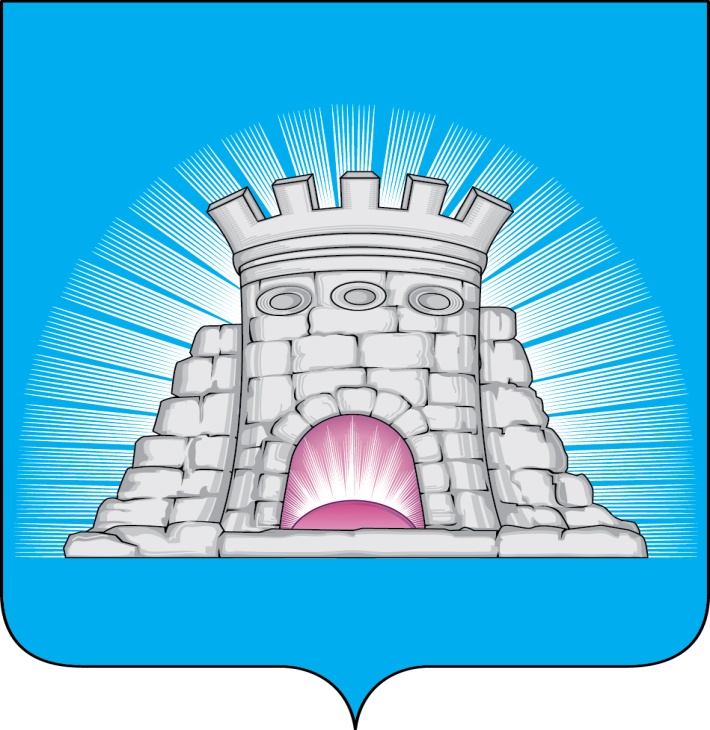                           П О С Т А Н О В Л Е Н И Е25.05.2023  №  755/5г. ЗарайскО внесении изменений в муниципальную программу городского округа Зарайск Московской области «Развитие  инженерной  инфраструктуры, энергоэффективности и отрасли обращения с отходами», утвержденную постановлением главы городского округа Зарайск Московской области от 14.12.2022 № 2245/12Во исполнение Перечня поручений вице-губернатора Московской области Чупракова А.А. от 01.04.2022 № ПC-1752/01-03, предусмотреть в бюджете городского округа Зарайск Московской области на 2023 год, в рамках муниципальной программы «Развитие инженерной инфраструктуры, энергоэффективности и отрасли обращения с отходами», расходы на предоставление субсидии с целью предотвращения банкротства МУП «ЕСКХ Зарайского района» и погашения задолженности за газ, постановлений Правительства Российской Федерации от 22.02.2012 № 154 «О требованиях к схемам теплоснабжения, порядку их разработки и утверждения», от 05.09.2013                   № 782 «О схемах водоснабжения и водоотведения», Порядком разработки, реализации и оценки эффективности муниципальных программ городского округа Зарайск Московской области, утвержденным постановлением главы городского округа Зарайск Московской области  от 07.11.2022 № 1991/11 (с изменениями),П О С Т А Н О В Л Я Ю:1. Внести в муниципальную программу городского округа Зарайск Московской области «Развитие  инженерной  инфраструктуры, энергоэффективности и отрасли обращения с отходами» на 2023-2027 годы, утвержденную постановлением главы городского округа Зарайск Московской области от 14.12.2022 № 2245/12 (далее – Программа), следующие изменения:												 011170–  Раздел 1. «Паспорт муниципальной программы городского округа Зарайск Московской области «Развитие  инженерной  инфраструктуры, энергоэффективности и отрасли обращения с отходами» на 2023-2027 годы изложить в новой редакции (прилагается);–  Раздел 7. «Подпрограмма 1. «Чистая вода» изложить в новой редакции (прилагается);– Раздел 9. «Подпрограмма 3. «Объекты теплоснабжения, инженерные коммуникации» изложить в новой редакции (прилагается);– Раздел 10. «Подпрограмма 5. «Энергосбережение и повышение энергетической эффективности» изложить в новой редакции (прилагается);–  Раздел 11. «Подпрограмма 8. «Реализация полномочий в сфере жилищно-коммунального хозяйства» изложить в новой редакции (прилагается).	2. Службе  по взаимодействию  со СМИ  администрации  городского округа Зарайск Московской области разместить настоящее постановление  на официальном сайте администрации городского округа Зарайск Московской области в  информационно-телекоммуникационной сети «Интернет».Глава городского округа Зарайск В.А. ПетрущенкоВерноНачальник службы делопроизводства		   Л.Б. Ивлева     25.05.2023Разослано: в дело,  ФУ, ОЭ и И, Мешкову А.Н., Простоквашину А.А., отдел ЖКХ,  отдел КСДХ и Т, КСП, СВ со СМИ, прокуратура.                                Т.А. Мирохина8 496 66 2-44-64